               SISTEMA DE EQUIVALENTES              .D E S A Y U N O Equivalente de Cereales y Féculas		______Equivalente de Leche				______Equivalente de Carne				______Equivalente de Verduras A (Libres)		______Equivalente de Leguminosas			______Equivalente de Frutas				______Equivalente de Azucares			______Equivalente de Lípidos				______C O M I D A Equivalente de Cereales y Féculas		______Equivalente de Carne				______Equivalente de Verduras A (Libres)		______Equivalente de Verduras B (Limitadas)	______Equivalente de Leguminosas			______Equivalente de Frutas				______Equivalente de Azúcares			______Equivalente de Lípidos				______C E N A Equivalente de Cereales y Féculas		______Equivalente de Leche				______Equivalente de Carne				______Equivalente de Verduras A (Libres)		______Equivalente de Leguminosas			______Equivalente de Frutas				______Equivalente de Azúcares			______Equivalente de Lípidos				______OTRAS INDICACIONES:____________________________________________________________________________________________________________________________________________________________________________________________________________________________CEREALES Y FECULASPor cada equivalente de este grupo puede consumir:CEREALES Y FECULAS CON ADICIÓN DE GRASA*Si elige un equivalente de este grupo debe OMITIR un equivalente de LÍPIDOSLECHEPor cada equivalente de este grupo puede consumir:CARNEPor cada equivalente de este grupo puede consumir:VERDURAS  A  (LIBRES)Este grupo se puede consumir sin restricciónVERDURAS  B  (LIMITADAS)     Por cada equivalente  puede consumir ½  tazaLEGUMINOSASPor cada equivalente de este grupo puede consumir:FRUTAS  Por cada equivalente de este grupo puede consumir:AZÚCARES   Por cada equivalente de este grupo puede consumir:LÍPIDOSPor cada equivalente puede elegir		COMPLEMENTOS DEL MENÚ   [NO EXCEDERSE]RECOMENDACIONES:-Emplee vasos, tazas y cucharas de medidas conocidas para mejorar la realización de la alimentación.- Evite periodos prolongados de ayuno- Acuda a sus consultas periódicamente- Procure consumir los alimentos y cantidades prescritos en su plan de alimentación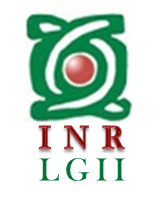 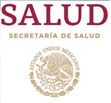 DIRECCIÓN  MÉDICASUBDIRECCIÓN DE MEDICINADEL DEPORTE PLAN DE ALIMENTACIÓN NORMALPACIENTE: ________________________________No. DE EXPEDIENTE: _______________________FECHA: ________________________________REALIZÓ: _______________________________Calorías: __________Calorías: __________% HC:________%  PROT.__________%  PROT.__________%  PROT.__________% LIP.__________ALIMENTORACIONAmaranto tostadoArroz cocidoArroz inflado  Avena cocidaAvena en hojuelas    Barrita de avena      Bolillo sin migajón    Camote cocidoElote cocido   Fécula de maíz Galletas de animalitos   Galletas Marías          Galletas saladas         Galletas habaneras       Harina de arroz          Hojuelas de maíz Media noche              Palomitas sin grasa Pan de caja                                                       Papa              Pasta cocida  Salvado de trigo Tortilla de maíz   1/3 taza½  taza ½  taza½  taza¼  taza ½  pieza½  pieza                           1/3 taza ½  taza2 cucharadas6 piezas5 piezas5 piezas3 piezas2 cucharadas½ taza½  pieza3 tazas1 rebanada                                             1 pieza mediana½  taza6 cucharadas1 piezaALIMENTORACIÓNPan dulce o industrializado Galletas c/ chocolate o malvaviscoHot cakes casero o industrialPanqué casero o industrialTamal½ pieza2 piezas1 pieza mediana1 rebanada½ piezaALIMENTORACIONLeche entera líquidaLeche entera en polvoLeche Descremada líquidaLeche descremada en polvo Yogurt  Natural Jocoque              1 taza ó 240 ml3 cdas. soperas1 taza ó 240 ml.3 cdas. soperas1 taza ó 240ml4 cdas. soperas  ALIMENTO RACIONHuevo enteroClara de huevoPollo sin pielRes    Pescado fresco    Jamón de pavo (magro) Queso fresco, panela Queso cottage       Requesón              Queso Oaxaca  Salchicha de Pavo    1 pieza   ó 50 gr.2 piezas ó 60 gr.40 gr.30 gr.30 gr2 rebanadas med.45 gr. ó 1 rebanada45 gr. ó ¼ de taza4 cdas. soperas30 gr.1 piezaALIMENTOALIMENTOALIMENTOEspinacas  Champiñones  VerdolagasNopales         Acelgas    Flor de Calabaza    EjoteCalabazas Perejil      Pepinos       BerrosCol          PimientoCilantro   TomateJícama       JitomateAlcachofa  Lechuga ColiflorApio                      Rábanos Pápalo queliteALIMENTOALIMENTOALIMENTOBrócoli cocido   Zanahoria  Chile poblano  Jugo de verduras         Col de Bruselas  Germinado de SoyaEspárragosJitomate bola                    Huitlacoche          PoroCebollaRomeritosHaba verde       Chayote    BetabelHuauzontle    Chícharo      PimientoALIMENTO RACIÓNAlubia cocida   Alverjón cocido Frijol cocidoLentejas cocidas Garbanzo cocidoSoya texturizada 100 gr   ó   ½  taza90 gr   ó   ½ taza90gr    ó   ½ taza100 gr   ó   ½ taza90 gr    ó   ½ taza20 gr  ó 2 cdas sop.   ALIMENTO RACIÓN RACIÓN RACIÓNCapulínCiruela fresca Ciruela pasaChabacano  Chirimoya   Durazno     Fresa         Guayaba   Higo         Kiwi         Lima        MandarinaMangoManzana  Melón1 taza 3 pzas.3 pzas.3 pzas.1/3 pza2 pzas.1 taza2 pzas.2 pzas.1 pieza2 pzas.1 pza.½ pza.½ pza.1 taza.Mamey Naranja    Papaya     Pera         Piña         Plátano Tabasco Sandía ToronjaTuna  Uvas  Zapote ZarzamorasJugos naturales: (manzana, naranja, toronja, etc.)1/3 pza.1 pza. med.1 taza½ pza.½ taza ½ pza.1  taza½ pza.2 pzas.  ½  taza1/3 pza.3/4 taza ½ tazaALIMENTORACIÓNPolvo para bebidas GelatinaMermeladas, mielesAzúcar o cajetaAte70 ml.1 pieza de 70 ml.1 cucharada1 cucharada cafetera15 grALIMENTORACIÓNAguacateAceite (maíz, olivo, cártamo, girasol)AceitunasAlmendrasAvellanasCacahuate Margarina, mayonesaNuez picadaNuez enteraSemillas de girasol, pistaches¼  pieza mediana.  1 cucharadita10 piezas6 semillas 7 piezas6 semillas ó 1 ½ cucharada1 cucharadita1 ½ cucharadas2 mitades1 cucharadaAblandadores, limón, sal, pimienta, ajo, hierbas de olor, picantes o salsas, polvos para hornear, agua mineral, café negro, vinagre, consomés desgrasados, sustitutos de azúcares.